Please email to: Mentoring@BarCouncil.org.uk Please note: although electronic copies are preferred (and can be downloaded from the Bar Council website) if you prefer to complete this form in hard copy, please do so and post it to the Bar Council marking it to the attention of:  Bar Mentoring Service (Maternity Mentoring)The Bar Council 289-293 High Holborn London WC1V 7HZ 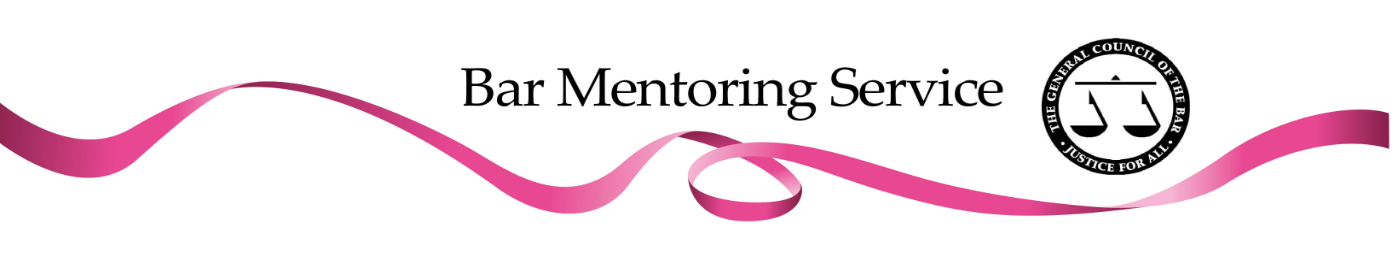 Maternity Mentoring Mentor Application FormMaternity Mentoring Mentor Application FormMaternity Mentoring Mentor Application FormMaternity Mentoring Mentor Application FormMaternity Mentoring Mentor Application FormMaternity Mentoring Mentor Application FormMaternity Mentoring Mentor Application FormMaternity Mentoring Mentor Application FormMaternity Mentoring Mentor Application FormMaternity Mentoring Mentor Application FormMaternity Mentoring Mentor Application FormMaternity Mentoring Mentor Application FormMaternity Mentoring Mentor Application FormFirst Name:First Name:First Name:Last Name:Last Name:Last Name:Chambers:Chambers:Chambers:Circuit:Circuit:Circuit:Area(s) of Practice:Area(s) of Practice:Area(s) of Practice:Year of Call:Year of Call:Year of Call:What is your preferred method of communication? (please tick) What is your preferred method of communication? (please tick) What is your preferred method of communication? (please tick) What is your preferred method of communication? (please tick) What is your preferred method of communication? (please tick) What is your preferred method of communication? (please tick) What is your preferred method of communication? (please tick) What is your preferred method of communication? (please tick) What is your preferred method of communication? (please tick) What is your preferred method of communication? (please tick) What is your preferred method of communication? (please tick) What is your preferred method of communication? (please tick) What is your preferred method of communication? (please tick) EmailTelephoneTelephoneFace to FaceFace to FaceWhen is the most suitable time for the Bar Council to contact you? (please tick)When is the most suitable time for the Bar Council to contact you? (please tick)When is the most suitable time for the Bar Council to contact you? (please tick)When is the most suitable time for the Bar Council to contact you? (please tick)When is the most suitable time for the Bar Council to contact you? (please tick)When is the most suitable time for the Bar Council to contact you? (please tick)When is the most suitable time for the Bar Council to contact you? (please tick)When is the most suitable time for the Bar Council to contact you? (please tick)When is the most suitable time for the Bar Council to contact you? (please tick)When is the most suitable time for the Bar Council to contact you? (please tick)When is the most suitable time for the Bar Council to contact you? (please tick)When is the most suitable time for the Bar Council to contact you? (please tick)When is the most suitable time for the Bar Council to contact you? (please tick)9am – 12pm9am – 12pm12pm – 3pm12pm – 3pm3pm – 5pm3pm – 5pm3pm – 5pmBiographyPlease provide a brief biography (no more than 250 words) which includes the following:A summary of your career to date;Previous mentoring experience, if any; Background and experience which you consider might be useful for a potential mentee e.g. when you last took parental leave, challenges you faced when returning to practice; andAny other information which you consider relevant.BiographyPlease provide a brief biography (no more than 250 words) which includes the following:A summary of your career to date;Previous mentoring experience, if any; Background and experience which you consider might be useful for a potential mentee e.g. when you last took parental leave, challenges you faced when returning to practice; andAny other information which you consider relevant.BiographyPlease provide a brief biography (no more than 250 words) which includes the following:A summary of your career to date;Previous mentoring experience, if any; Background and experience which you consider might be useful for a potential mentee e.g. when you last took parental leave, challenges you faced when returning to practice; andAny other information which you consider relevant.BiographyPlease provide a brief biography (no more than 250 words) which includes the following:A summary of your career to date;Previous mentoring experience, if any; Background and experience which you consider might be useful for a potential mentee e.g. when you last took parental leave, challenges you faced when returning to practice; andAny other information which you consider relevant.BiographyPlease provide a brief biography (no more than 250 words) which includes the following:A summary of your career to date;Previous mentoring experience, if any; Background and experience which you consider might be useful for a potential mentee e.g. when you last took parental leave, challenges you faced when returning to practice; andAny other information which you consider relevant.BiographyPlease provide a brief biography (no more than 250 words) which includes the following:A summary of your career to date;Previous mentoring experience, if any; Background and experience which you consider might be useful for a potential mentee e.g. when you last took parental leave, challenges you faced when returning to practice; andAny other information which you consider relevant.BiographyPlease provide a brief biography (no more than 250 words) which includes the following:A summary of your career to date;Previous mentoring experience, if any; Background and experience which you consider might be useful for a potential mentee e.g. when you last took parental leave, challenges you faced when returning to practice; andAny other information which you consider relevant.BiographyPlease provide a brief biography (no more than 250 words) which includes the following:A summary of your career to date;Previous mentoring experience, if any; Background and experience which you consider might be useful for a potential mentee e.g. when you last took parental leave, challenges you faced when returning to practice; andAny other information which you consider relevant.BiographyPlease provide a brief biography (no more than 250 words) which includes the following:A summary of your career to date;Previous mentoring experience, if any; Background and experience which you consider might be useful for a potential mentee e.g. when you last took parental leave, challenges you faced when returning to practice; andAny other information which you consider relevant.BiographyPlease provide a brief biography (no more than 250 words) which includes the following:A summary of your career to date;Previous mentoring experience, if any; Background and experience which you consider might be useful for a potential mentee e.g. when you last took parental leave, challenges you faced when returning to practice; andAny other information which you consider relevant.BiographyPlease provide a brief biography (no more than 250 words) which includes the following:A summary of your career to date;Previous mentoring experience, if any; Background and experience which you consider might be useful for a potential mentee e.g. when you last took parental leave, challenges you faced when returning to practice; andAny other information which you consider relevant.BiographyPlease provide a brief biography (no more than 250 words) which includes the following:A summary of your career to date;Previous mentoring experience, if any; Background and experience which you consider might be useful for a potential mentee e.g. when you last took parental leave, challenges you faced when returning to practice; andAny other information which you consider relevant.BiographyPlease provide a brief biography (no more than 250 words) which includes the following:A summary of your career to date;Previous mentoring experience, if any; Background and experience which you consider might be useful for a potential mentee e.g. when you last took parental leave, challenges you faced when returning to practice; andAny other information which you consider relevant.Confidential InformationConfidential InformationConfidential InformationConfidential InformationConfidential InformationConfidential InformationConfidential InformationConfidential InformationConfidential InformationConfidential InformationConfidential InformationConfidential InformationConfidential InformationContact telephone number:Contact telephone number:Contact telephone number:Contact email address:Contact email address:Contact email address:Have you participated in a mentoring programme before? Have you participated in a mentoring programme before? Have you participated in a mentoring programme before? Have you participated in a mentoring programme before? Have you participated in a mentoring programme before? Have you participated in a mentoring programme before? Have you participated in a mentoring programme before? Have you participated in a mentoring programme before? Yes Yes No No No If yes, were you:If yes, were you:If yes, were you:If yes, were you:If yes, were you:If yes, were you:If yes, were you:If yes, were you:Mentor Mentor Mentee Mentee Mentee (Please provide further details) (Please provide further details) (Please provide further details) (Please provide further details) (Please provide further details) (Please provide further details) (Please provide further details) (Please provide further details) (Please provide further details) (Please provide further details) (Please provide further details) (Please provide further details) (Please provide further details) Please tick to confirm you have read and agreed to the Guidance of the Bar Mentoring Service                                         Please tick to confirm you have read and agreed to the Guidance of the Bar Mentoring Service                                         Please tick to confirm you have read and agreed to the Guidance of the Bar Mentoring Service                                         Please tick to confirm you have read and agreed to the Guidance of the Bar Mentoring Service                                         Please tick to confirm you have read and agreed to the Guidance of the Bar Mentoring Service                                         Please tick to confirm you have read and agreed to the Guidance of the Bar Mentoring Service                                         Please tick to confirm you have read and agreed to the Guidance of the Bar Mentoring Service                                         Please tick to confirm you have read and agreed to the Guidance of the Bar Mentoring Service                                         